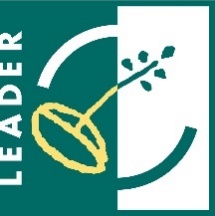 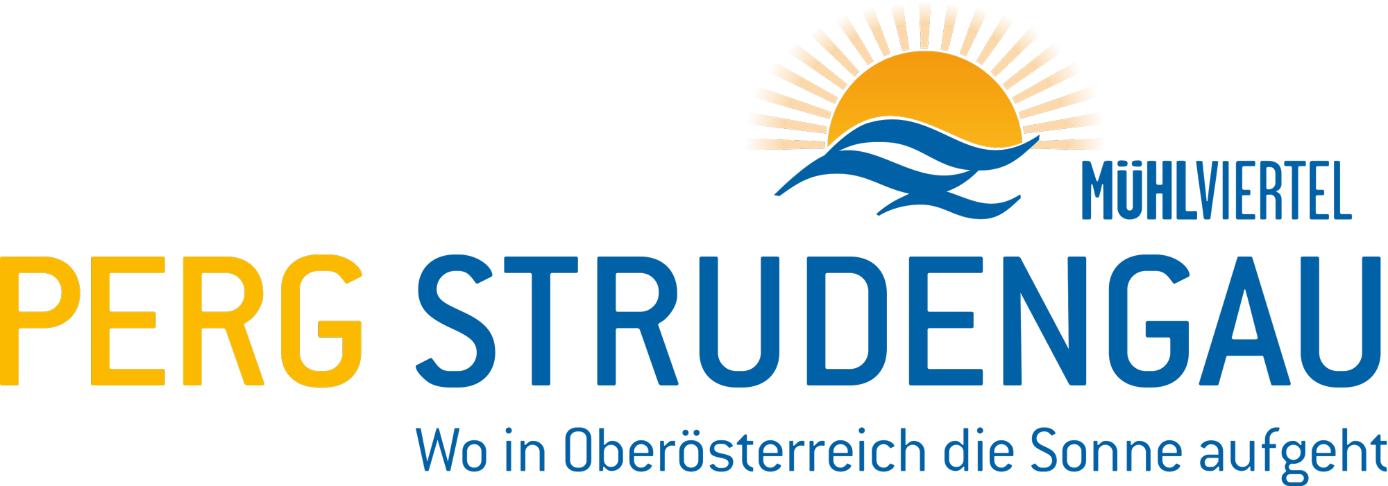 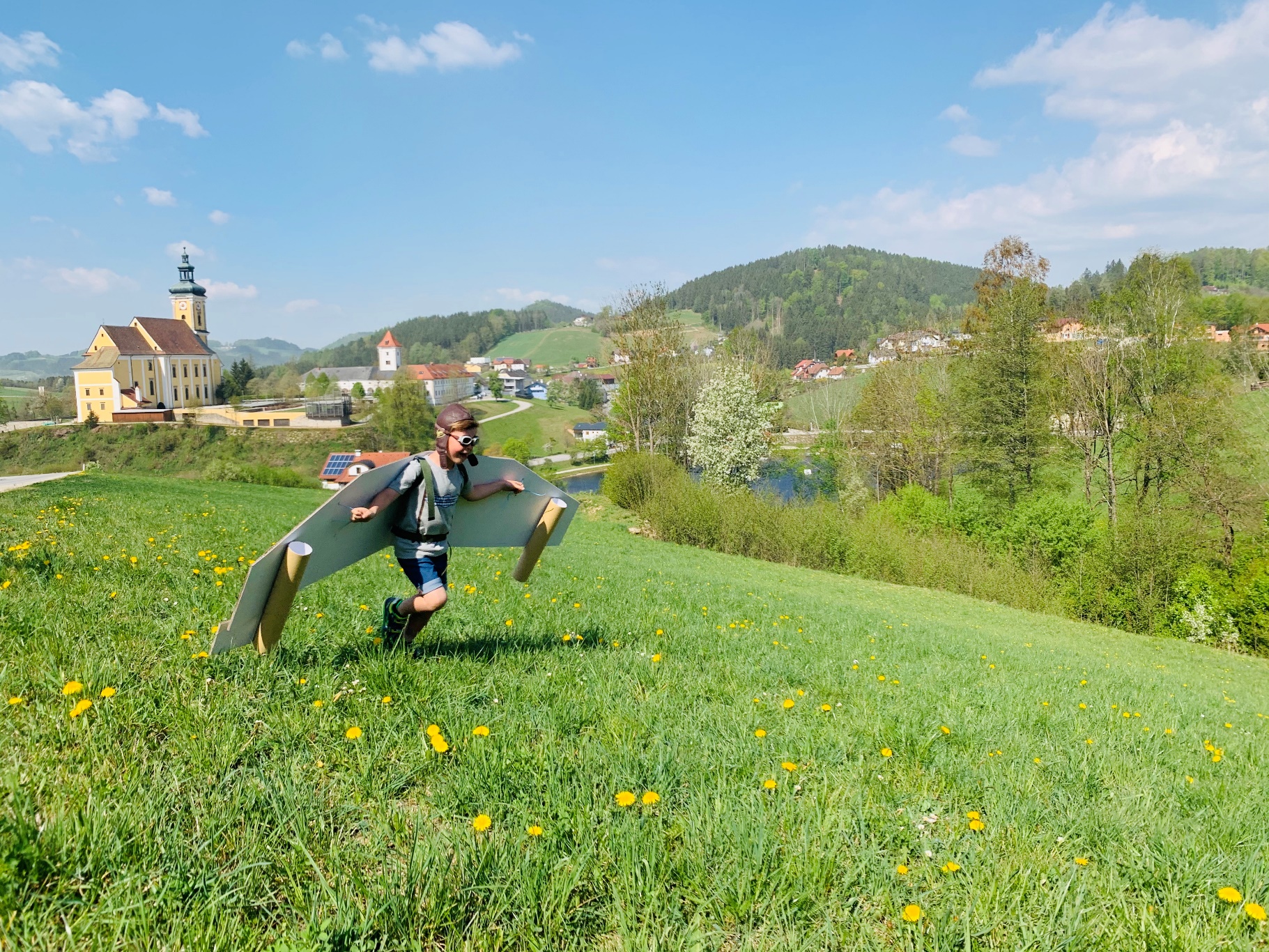  Projektbeschreibung „“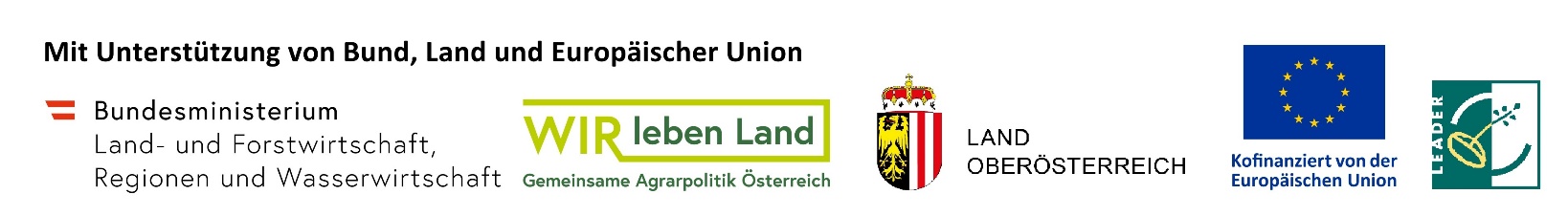 Hier ein aussagekräftiges Projektfoto einfügen! (Symbolfoto entfernen)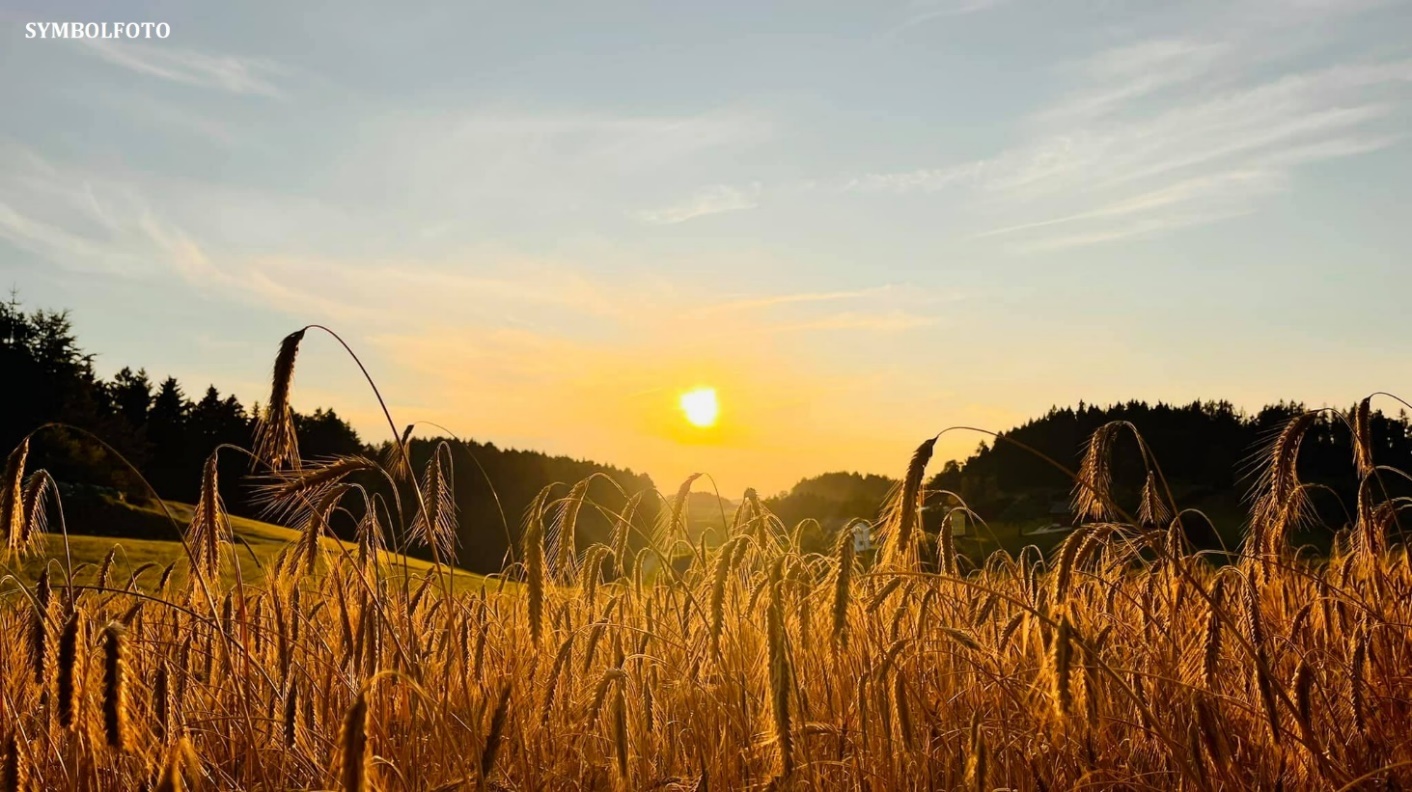 Verfahrenstitel	
Projekttitel	
Förderwerberinnen/Förderwerber	
Beteiligte Personen	
Ansprechpersonen	
Umsatzsteuer	

Geben Sie bitte für die Beurteilung der förderfähigen Kosten nachfolgende Informationen bekannt.Geben Sie bitte an, ob Sie vorsteuerabzugsberechtigt sind. JA	 	 NEIN	  Gemischt (Brutto und Netto)Geben Sie bitte bekannt, ob Sie buchführungspflichtig sind oder eine Einnahmen/Ausgaben-Rechnung führen. Buchführungspflichtig	  Einnahmen/Ausgaben-Rechnung	  Keines von beiden BeidesVerrechnen Sie Ihre Umsatzsteuer mit dem Finanzamt?
 JA	 	 NEIN	  Gemischt (Brutto und Netto)Bankverbindung	
Persönliche Fördervoraussetzungen	Bundesvergabegesetz: Das Bundesvergabegesetz gilt für die Vergabeverfahren von öffentlichen Auftraggebern. Beachten Sie bitte, dass öffentliche Auftraggeber im Rahmen der Projektumsetzung die Vergabedokumentation erbringen müssen. Fehlerhafte Vergaben können zu entsprechenden Sanktionen führen. Details finden Sie im Informationsbereich.Geben Sie bitte an, ob Sie dem Bundesvergabegesetz (BVergG 2018) unterliegen:
 JA	 	 NEIN	  Weiß nichtStellen Sie bitte einen Nachweis zur Verfügung, der bestätigt, dass Sie nicht dem Bundesvergabegesetz unterliegen oder füllen Sie bitte die weiteren Felder aus.Besonderer Gründungszweck / Aufgaben im Allgemeininteresse	Beispiele für im Allgemeininteresse liegende Aufgaben sind Kindergärten, Spitäler, Museen, Sportanlagen, Bildungseinrichtungen, gesetzliche Krankenkasse u. ä.Der besondere Gründungszweck liegt auch dann vor, wenn Ihre Einrichtung ursprünglich zu einem anderen Zweck (gewerblich und nicht im Allgemeininteresse) gegründet wurde. Maßgeblich für die Beurteilung des Gründungszwecks ist die tatsächlich ausgeübte, objektiv feststellbare Tätigkeit. Fällt der besondere Zweck weg, dann fällt auch die öffentliche Auftragsgebereigenschaft weg.Wurde Ihre Einrichtung zu dem besonderen Zweck gegründet, um im Allgemeininteresse liegende Aufgaben zu erfüllen? JA	 	 NEINBeschreiben Sie bitte die Aufgaben (max. 4.000 Zeichen)Aufgaben nicht gewerblicher Art	Geben Sie bitte an, ob Sie Aufgaben „nicht gewerblicher Art“ erfüllen:  JA	 	 NEINGeben Sie bitte an, welche Indizien dafürsprechen, dass es sich um Aufgaben nicht gewerblicher Art handelt (Mehrfachnennungen sind möglich) Fehlender Wettbewerb Rahmenbedingungen die dem Antragsteller gegenüber seiner Konkurrenz einen Vorteil verschaffen Fehlende Gewinnerzielungsabsicht Fehlende (wirtschaftliche) Risikotragung/Ausgleich finanzieller Verluste durch die öffentliche Hand Überwiegende Finanzierung der Tätigkeit aus öffentlichen MittelnStaatliche Beherrschung	Eine staatliche Beherrschung liegt vor, wenn z. B. eine überwiegende staatliche Finanzierung (ohne Gegenleistung) oder eine Leitungsaufsicht oder ein Einfluss auf die Zusammensetzung der Organe (Geschäftsführung, Vorstand, Aufsichtsrat, …) vorliegt.Geben Sie bitte an, ob Ihre Einrichtung staatlich beherrscht, wird: JA	 	 NEINGeben Sie bitte an, welche Indizien dafürsprechen, dass staatliche Beherrschung vorliegt (Mehrfachnennungen sind möglich): Überwiegende (mehr als 50%) Finanzierung durch öffentliche Mittel im Antragsjahr. Leitung der Einrichtung unterliegt der Aufsicht durch andere öffentliche ArbeitgeberPROJEKTBESCHREIBUNG - ÜBERBLICK	DurchführungszeitraumGeben Sie bitte den Durchführungszeitraum bekannt. Beachten Sie bitte, dass der voraussichtliche Durchführungszeitraum die in der nationalen Rechtsgrundlage festgelegte maximale Umsetzungsfrist nicht überschreitet (die maximale Projektlaufzeit beträgt 3 Jahre). Frühester Beginn am Tag nach der Sitzung des Projektauswahlgremiums.Voraussichtlicher Projektbeginn: Voraussichtliches Projektende: Kurzbeschreibung des ProjektesMit einer kurzen und bündigen Beschreibung sollen die Projektinhalte dargestellt werden. Die Kurzbeschreibung dient der Bewilligenden Stelle, sich einen ersten Überblick über das geplante Projekt zu machen.Kurzbeschreibung des Projektes (max. 4.000 Zeichen):Investition(en)Geben Sie bitte bekannt, ob Sie mindestens eine Investition im Projekt planen:
 JA	 	 NEINStandort der InvestitionSie können den Standort / die Standorte der Investition mittels einer Standortbeschreibung, Dokumenten (Lageplan, Karte etc.) oder mittels einer Ortsangabe (Katastralgemeinde und Grundstücksnummer) bekannt geben. Stellen Sie bitte weiters ggfs. den Eigentumsnachweis zur Verfügung.Standortbeschreibung Beschreiben Sie bitte den Standort / die Standorte (max. 4000 Zeichen)PROJEKTSPEZIFISCHE ANGABEN	AusgangslageBeschreiben Sie bitte die Ausgangslage (max. 4.000 Zeichen):Darstellung der IST Situation und Motivation zum Projekt. Die Beschreibung der Ausgangslage soll für das Verständnis des Projektes hilfreich sein, den konkreten Anlass und den Bedarf aufzeigen.ZielBeschreiben Sie bitte die Projektziele (max. 4.000 Zeichen):Kurze, genaue Zielbeschreibung zum besseren Verständnis des Projektes. Welche Entwicklungen sollen durch das Projekt erzielt werden? Was soll durch das Projekt erreicht werden? Was soll sich ändern?Zu welchen der genannten Maßnahmenziele trägt Ihr Projekt bei? 
(Mehrfachnennung sind möglich) Regionales Tourismus- und Freizeitangebot weiterentwickeln Weiterentwicklung als Bewegungsregion durch Ausbau touristischer Infrastruktur und Freizeitangebote Land - Wirtschaftskooperationen Forcierung landwirtschaftlicher Kooperationen und innovativer Diversifizierung Qualifizierungsangebote für Land-Wirtschaft und Tourismus/Gastro Nahversorgung mit regionalen Produkten sichern Flexible Nahversorgungsstrukturen für Direktvermarktung entwickeln Kulturerbe erhalten und vermitteln Stärkung der Bewusstseinsregion Nutzung und Inwertsetzung alter Bausubstanz Stärkung des Bewusstseins für regionale Kultur und Geschichte Regionale Kulturlandschaft schützen Weiterentwicklung des Bewusstseins für regionale Kulturlandschaft und gesunde Böden Öffentliche Strukturen sichern und ausbauen Vereine und Jugend fördern Barrierefreie Zugänge schaffen Klimaschutz und Anpassung an den Klimawandel In enger Abstimmung mit der KEM, Klimaschutzprojekte umsetzenProjektspezifische Unterlagen 
Zur Beschreibung Ihres Projektes können Sie Dokumente, Projektbeschreibung, Fotos, Skizzen, Pläne etc. zur Verfügung stellen und in der Digitalen Förderplattform (DFP) hochladen.Genehmigungen bzw. Bewilligungen 
Geben Sie bitte bekannt, ob behördliche Genehmigungen bzw. Bewilligungen erforderlich sind. Falls eine behördliche Genehmigung alle Projektbestandteile umfasst, muss diese nur einmal zur Verfügung gestellt werden. JA	 	 Ja, bereits hochgeladen	  NEINPROJEKTINHALT	Auswahl FördergegenstandWählen Sie bitte einen Fördergegenstand (FG) aus. Der ausgewählte FG wird in den Folgeseiten angezeigt. Bitte geben Sie dort die weiterführenden Informationen bekannt. (Nur Einfachauswahl möglich) LES-Umsetzung auf lokaler Ebene nationale Kooperationsprojekte (Kooperation mehrerer österreichischer LEADER Regionen) internationale Kooperationsprojekte (Kooperation mehrerer europäischer LEADER Regionen)VeranstaltungenGeben Sie bitte bekannt, ob eine oder mehrere der folgenden Aktivitäten in diesem Fördergegenstand umgesetzt werden: Fort- und Weiterbildung (Bsp.: Workshops, Seminare, Exkursionen, Tagungen/Konferenzen) Bewusstseinsbildende Veranstaltungen (Bsp.: geführte Wanderungen, Begehungen, Vorträge) Sonstige Veranstaltungen (Bsp.: Teilnahme an Ausstellungen/Messen, Prämierungen/Wettbewerbe, Feste)FördersatzGeben Sie bitte den Fördersatz an: % (maximale Förderhöhe pro LEADER-Förderprojekt beträgt € 100.000, -)Frei definierbare Arbeitspakete und Aktivitäten:Empfehlung: Bei einfachen Projekten immer nur ein Arbeitspaket anlegen. Nur wenn es zur Darstellung der Projektstruktur unbedingt notwendig ist, können mehrere Arbeitspakete anlegt werden (max. 3 Arbeitspakete). Die eigentliche Projektbeschreibung (Inhalte, Maßnahmen, Ergebnisse) findet im Arbeitspaket statt. Aber bitte auch hier kurzhalten.Ein Arbeitspaket besteht aus verschiedenen Aktivitäten = Umsetzungsmaßnahmen.Aktivitäten: Geben Sie bitte alle Aktivitäten an, die Sie planen. Der Titel und die Beschreibung der Aktivität werden in die Kostendarstellung übernommen. Dort sind die Kosten und die Unterlagen zur Begründung der Kosten bekanntzugeben (pro Aktivität kann nur eine Kostenart und eine Plausibilisierungsart angegeben werden).Titel des Arbeitspaketes: z. B. „Projektumsetzung“Beschreibung des Arbeitspaketes:Einnahmen erwartet JA	 	 NEINGeben Sie bitte die Einnahmen bekannt:Beschreiben Sie bitte alle Einnahmen (max. € 4.000 Zeichen)AKTIVITÄTEN	Frei definierbare Aktivitäten									    Geben Sie bitte alle Aktivitäten (= Maßnahmen) an, die Sie planen. Der Titel und die Beschreibung der Aktivität werden in die Kostendarstellung übernommen. Dort sind die Kosten und die Unterlagen zur Begründung der Kosten bekanntzugeben und Angebote hochzuladen.	Wählen Sie bitte den Titel der Aktivitäten so, dass er über den Inhalt Auskunft gibt.In der DFP (digitalen Förderplattform) können die einzelnen Aktivitäten mit KLICK auf das       angelegt werden. Mit dem Button                                 die Aktivität abspeichern – danach mit                                  das Fenster schließen. 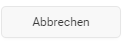 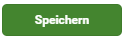 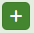 KOSTENDARSTELLUNG									Information: Folgende Tabellen sind im Excelformat – mit Doppelklick auf die jeweilige Tabelle können diese bearbeitet werden.KOSTENZUSAMMENFASSUNG									Plausibilisierung:Die vollständige Plausibilisierung kann zu Beginn wie auch zum Ende des Projektes vorgenommen werden. Die Plausibilisierung muss pro Projekt durchgehend einheitlich erfolgen.Wird die vollständige Plausibilisierung erst beim Zahlungsantrag vorgenommen, ist beim Erstellen des Förderantrags mind. eine Kostenbegründung notwendig.Allgemein ist Folgendes zu beachten:Bei einem Auftragswert von 1.000 EUR bis inklusive 5.000 EUR muss eine Plausibilisierungsunterlage vorgelegt werden.Bei einem Auftragswert von über 5.000 EUR bis inklusive 10.000 EUR müssen zwei Plausibilisierungsunterlagen vorgelegt werden.Bei einem Auftragswert von über 10.000 EUR bis inklusive 50.000 EUR müssen drei Plausibilisierungsunterlagen vorgelegt werden. Die Beträge beziehen sich auf den Nettoauftragswert.Zur Plausibilisierung herangezogen werden können z. B.: qualifizierte Kostenschätzungen, Angebote, Preisauskünfte, Internetrecherchen, Referenzkosten etc.Projektfinanzierung	FinanzierungsplanÜbersicht: erforderlicher Finanzierungsbedarf* unter Berücksichtigung der KostenobergrenzeQualität des ProjektsBenötigte Einreichunterlagen	
Für die Behandlung des Projektes im Projektauswahlgremium sind folgende Unterlagen notwendig!  Firmenbuchauszug / Vereinsregisterauszug / sonstiger Nachweis der Zeichnungsberechtigung (z. B. ARGE-Vertrag) Organisationsstatut Projektbeschreibung ausreichend konkret (inkl. Kostenplan, Finanzierung, Einnahmen Projektauswahlblatt (durch LEADER-Region) Teilnehmerliste Projektauswahlgremium (durch LEADER-Region) Auszug aus dem Protokoll Projektauswahlgremium (durch LEADER-Region) fachliche Stellungnahme (durch LEADER-Region anzufordern – ab 20.000 Euro Gesamtkosten) Darstellung der erwarteten Wirkungen (Indikatoren von LEADER-Region) Kostenplausibilisierungsunterlagen (bei öffentlichen Projektträgern kann die Plausibilisierung bei Abrechnung erfolgen) Ggf. Bestätigung Finanzamt (bzw. Steuerberaters), dass der Projektträger steuerlich nicht erfasst ist (sofern nicht VSt.-abzugsberechtigt). Bei Gemeinden ist die Eigenbestätigung ausreichend. Gültigkeit der FA-Bestätigung: 1 Jahr bzw. beim LAG-Management 3 Jahre. Ggf. Dienstvertrag bzw. Werkvertrag (sobald vorliegend) Ggf. Mietvertrag oder Nutzungsvereinbarung mit dem Grund- bzw. Liegenschaftseigentümer (mindestens für den Verpflichtungszeitraum) Ggf. Baubehördliche Bewilligung (Bauplan und Bescheid) oder Abschrift der Bauanzeige, ansonsten Planskizze (projektbezogene Gebäudeteile gekennzeichnet, Größe und Lage ersichtlich) und Bestätigung der Gemeinde, dass keine Baubewilligung oder Bauanzeige erforderlich ist sowie Dokumentation des Standortes. Plan über räumliche Lage des Fördergegenstandes (z. B. bei Wanderwegen) Ggf. sonstige behördliche Bewilligungen/Bescheide/Forst- bzw. Wasserrechtliche Bewilligungen/Denkmalschutz/etc.  Eigenmittelnachweis ab 50.000 Euro Gesamtkosten (Bankbestätigung, Bilanzen, Gemeinderatsbeschluss zur Gesamtfinanzierung des LEADER-Projektes, …) Ausreichende Dokumentation, falls die förderwerbende Person nicht dem Bundesvergabegesetz unterliegt. Ggf. Wirtschaftlichkeitsrechnung/Daten zur Wirtschaftlichkeit (bei direkt wertschöpfenden Projekten) ab 20.000 Euro Gesamtkosten Beihilfenrecht: ggf. Dokumentation der Anwendbarkeit der Notifizierung (Nachschau Unternehmen in Schwierigkeiten (Ediktsdatei), Unterlagen KMU-Status, …) Anwendung Letztbegünstigten-Regel Beihilfenrecht: ggf. De minimis Beiblatt / De minimis Beiblätter nach der Letztbegünstigten-Regel Zertifizierungsnachweis des Bildungsträgers bzw. der ExpertInnen (bei Bildungsprojekten) Programm KEM/KLAR inkl. Leistungsverzeichnis (bei Klimaschutzprojekten) Darstellung der Einhaltung der Vorgaben für privilegierte funktionelle Partnerschaften (Nutzen LEADER-Region, aktive Beteiligung eines Akteurs aus einer LEADER-Gemeinde Sonstige UnterlagenJe vollständiger die Unterlagen bei der Einreichung sind, desto rascher erfolgt die Abwicklung bzw. Bearbeitung. Vorgeschlagener Fördersatz wird akzeptiert:	 ja	 nein, stattdessen: 	Projekt unterliegt Beihilfenrecht:	 ja	 neinÜbereinstimmung mit LES (Fördersatz, einzelbetrieblich):	  ja	 neinDraftbudget:	 ja	 neinVorschuss:  	 ja	 nein          Höhe: 	Bitte bei der Antragstellung das Merkblatt Fördermaßnahme „LEADER – Umsetzung der lokalen Entwicklungsstrategie (LES)“ 77-05 des GAP-Strategieplan Österreich 2023-2027 beachten. EU – DatenschutzgrundverordnungIch bin damit einverstanden, dass personenbezogene Daten im Rahmen der Fördereinreichung in LEADER bei der Lokalen Aktionsgruppe Perg-Strudengau intern gespeichert und an die relevanten öffentlichen Stellen (Amt der OÖ.  Landesregierung, AMA als Zahlstelle, …) weitergeleitet werden. Weiters bin ich damit einverstanden, dass Projektinformationen inkl. Fotos von der Lokalen Aktionsgruppe für Öffentlichkeitsarbeit (Homepage, Newsletter, soziale Medien, regionale Medien, …) sowie von der Netzwerkstelle für ländliche Entwicklung (Netzwerk Zukunftsraum Land) verwendet werden dürfen. Die Löschung meiner Daten kann erst nach Ablauf der gesetzlichen Aufbewahrungsfrist erfolgen.     Ich stimme zu.……………………………………………………………	…………………………………………………………………..Ort, Datum					Unterschrift Förderwerber					Indikatoren (aus der Lokalen Entwicklungsstrategie Perg-Strudengau) Aktionsfeld 1: Steigerung der WertschöpfungLeitindikator „regionale Wettbewerbsfähigkeit“Leitindikator „betriebliche Wettbewerbsfähigkeit“Aktionsfeld 2: Festigung oder nachhaltige Weiterentwicklung natürlichen Ressourcen und des kulturellen ErbesLeitindikator „Kultur“Leitindikator „Biodiversität“Leitindikator „Bio-Ökonomie“Leitindikator „Flächeninanspruchnahme“Aktionsfeld 3: Stärkung der für das Gemeinwohl wichtige Strukturen und FunktionenLeitindikator „Daseinsvorsorge“Leitindikator „Chancengleichheit“Leitindikator „Demografie“Aktionsfeld 4: Klimaschutz und Anpassung an den KlimawandelLeitindikator „Klima“LAG Perg-StrudengauSchlossberg 1/12A-4391 Waldhausen im Strudengau 07260/45255 info@pergstrudengau.atwww.pergstrudengau.atStand: 29.04.2024Betriebsnummer/
AMA-Klienten Nummer: Name: Gesellschaftsform:Mobiltelefon:Telefon:E-Mail:Zustelladresse:Betriebsadresse:Gemeindekennziffer/Gemeinde:Name: Geburtsdatum:Vertretungsbefugte: JA	  NEIN JA	  NEIN JA	  NEINName: Geburtsdatum:Vertretungsbefugte: JA	  NEIN JA	  NEINIBAN: BIC:Aktionsfeld 1 – Steigerung der WertschöpfungAktionsfeld 2 – Festigung oder nachhaltige Weiterentwicklung der natürlichen Ressourcen und des kulturellen ErbesAktionsfeld 3 – Stärkung der für das Gemeinwohl wichtige Strukturen und Funktionen Aktionsfeld 4 – Klimaschutz und Anpassung an den KlimawandelKurseinnahmen:Sponsoring:Sonstige Einnahmen:Titel der Aktivität
Geben Sie bitte den Titel der Aktivität ein (max. 200 Zeichen):Kostenart
Geben Sie bitte bekannt, um welche Kosten es sich bei der Aktivität handelt:Summe der brutto angegebenen KostenSumme der netto angegebenen KostenGesamtkostenGeplante EinnahmenSonstige öffentliche MittelBeantragte förderfähige Kosten*Voraussichtlicher Förderbetrag*Erforderlicher FinanzierungsbedarfÖkologie: Wie wird in die Ökologie eingegriffen?Ökonomie:
Wie kann das Projekt nach Ablauf des Förderzeitraums nachhaltig weiterbetrieben werden?Wie viele Arbeitsplätze werden durch das Projekt geschaffen bzw. erhalten?Soziales:Wie unterstützt das Projekt die Verteilungsgerechtigkeit innerhalb der Generationen?Wie unterstützt das Projekt die Inklusion aller in der Region lebenden Menschen?Verbindung mehrerer Sektoren:Welche Sektoren sind betroffen?Welche Kooperationen entstehen durch das Projekt?Innovation:Gibt es vergleichbare Projekte in der Region/in OÖ/Gemeinde?Kooperation:Welche Akteure werden durch das Projekt vernetzt?Gleichstellungsorientierung:Wie trägt das Projekt zur Förderung von Frauen in der Region bei?Arbeiten im Projektteam Personen aus unterschiedlichen Vereinen und Institutionen zusammen?Ist das Projekt überregional bzw. transnational?Klimaschutz und Anpassung an den Klimawandel:Fördert das Projekt die Ziele von Klimaschutz und Klimawandel?Sind die positiven und nachhaltigen Auswirkungen klar und nachhaltig mess- bzw. evaluierbar?Barrierefreiheit:Begünstigt das Projekt den barrierefreien Zugang zu öffentlichen oder privaten Gegebenheiten?Ändert sich die Situation für an barrierefreien Zugang angewiesene Bevölkerungsgruppen maßgeblich zum Guten?Businessplan:Liegt dem Projektkonzept eine nachvollziehbare Darstellung der Wirtschaftlichkeit zugrunde?Wurde die Wettbewerbsrelevanz berücksichtigt?Den häufigsten Missverständnissen gehen wir am besten gleich aus dem Weg! Bitte bestätigen Sie uns gleichzeitig mit dem Ausfüllen der Kontaktdaten, dass Sie zur Kenntnis genommen haben, dasssich aus der Entgegennahme einer Projektbeschreibung keinerlei Zusagen ableiten lassen.Projekte nicht vor dem formalen Einreichstichtag begonnen werden dürfen (PAG Sitzung).Vorfinanzierung und Eigenmittelaufbringung für jedes Projekt unverzichtbar sind.Doppelförderungen nicht zulässig sind und Sie daher bekanntgeben müssen, wenn für das Projekt auch um andere öffentliche Mittel angesucht wurde oder wird.Sozialkapital: regional - national, europäischNr.Nr.IndikatorSozialkapital: regional - national, europäischSK1SK1Bei diesem Projekt wird die Projektwirkung maßgeblich durch die Kooperation von zumindest zwei Partnern generiert. Diese kommen ausfolgenden Bereichen … (Mehrfachzuordnung möglich)Sozialkapital: regional - national, europäischSK1.01SK1.01Land- und ForstwirtschaftSozialkapital: regional - national, europäischSK1.02SK1.02EnergiewirtschaftSozialkapital: regional - national, europäischSK1.03SK1.03Nahrungs- / Genussmittel (Verarbeitung)Sozialkapital: regional - national, europäischSK1.04SK1.04Textil / BekleidungSozialkapital: regional - national, europäischSK1.05SK1.05Chemie, Metalle, Elektronik, BaugewerbeSozialkapital: regional - national, europäischSK1.06SK1.06HandelSozialkapital: regional - national, europäischSK1.07SK1.07Banken, VersicherungenSozialkapital: regional - national, europäischSK1.08SK1.08Tourismus (Gastronomie, Beherbergung, Freizeitbetriebe)Sozialkapital: regional - national, europäischSK1.09SK1.09KreativwirtschaftSozialkapital: regional - national, europäischSK1.10SK1.10Kulturorganisationen / Organisationen für Schutz und Erhalt des kulturellen Erbes (z. B. Welterbe-Vereine, …)Sozialkapital: regional - national, europäischSK1.11SK1.11BildungSozialkapital: regional - national, europäischSK1.12SK1.12Forschung / UniversitätenSozialkapital: regional - national, europäischSK1.13SK1.13Sozialpartner (Wirtschaftskammer, Arbeiterkammer, AMS, Landwirtschaftskammer)Sozialkapital: regional - national, europäischSK1.14SK1.14Gemeinden (Politik / Verwaltung)Sozialkapital: regional - national, europäischSK1.15SK1.15Organisationen aus dem SozialbereichSozialkapital: regional - national, europäischSK1.16SK1.16Organisationen aus Natur- und Umweltschutz (z. B. Naturparke, Nationalparke, …)Sozialkapital: regional - national, europäischSK1.17SK1.17sonstige zivilgesellschaftliche Organisationen (Vereine, Interessengemeinschaften, …)Sozialkapital: regional - national, europäischSK1.18SK1.18SonstigeSozialkapital: regional - national, europäischSK2Anzahl an Personen, die im Projekt aktiv warenAnzahl an Personen, die im Projekt aktiv warenSozialkapital: regional - national, europäischSK2.01davon Frauendavon FrauenSozialkapital: regional - national, europäischSK3Dies ist das erste durchgeführte Projekt des ProjektträgersDies ist das erste durchgeführte Projekt des ProjektträgersSozialkapital: regional - national, europäischSK4Dieses Projekt verbessert das europäische Verständnis auf lokaler/regionaler Ebene Dieses Projekt verbessert das europäische Verständnis auf lokaler/regionaler Ebene Sozialkapital: regional - national, europäischSK5Dieses Projekt konnte den persönlichen Kontakt herstellen zwischen BewohnerInnen der Region und BewohnerInnen vonDieses Projekt konnte den persönlichen Kontakt herstellen zwischen BewohnerInnen der Region und BewohnerInnen vonSozialkapital: regional - national, europäischSK5.01LAGs aus demselben BundeslandLAGs aus demselben BundeslandSozialkapital: regional - national, europäischSK5.02LAGs aus anderen BundesländernLAGs aus anderen BundesländernSozialkapital: regional - national, europäischSK5.03LAGs aus anderen EU-MitgliedsstaatenLAGs aus anderen EU-MitgliedsstaatenSozialkapital: regional - national, europäischSK6Dieses Projekt ist ein Kooperationsprojekt (Mehrfachzuordnung möglich)Dieses Projekt ist ein Kooperationsprojekt (Mehrfachzuordnung möglich)Sozialkapital: regional - national, europäischSK6.01mit LAGs aus demselben Bundeslandmit LAGs aus demselben BundeslandSozialkapital: regional - national, europäischSK6.02mit LAGs aus anderen Bundesländernmit LAGs aus anderen BundesländernSozialkapital: regional - national, europäischSK6.03mit LAGs aus anderen Mitgliedsstaatenmit LAGs aus anderen MitgliedsstaatenSozialkapital: regional - national, europäischSK7Anzahl der Personen, die von Beratung, Schulung, Wissensaustausch im Rahmen von LEADER finanzierten Projekten profitierenAnzahl der Personen, die von Beratung, Schulung, Wissensaustausch im Rahmen von LEADER finanzierten Projekten profitierenGovernance und DemokratieDK1Dieses Projekt bietet Beteiligungsmöglichkeiten (JA/NEIN)Dieses Projekt bietet Beteiligungsmöglichkeiten (JA/NEIN)Dieses Projekt bietet Beteiligungsmöglichkeiten (JA/NEIN)Dieses Projekt bietet Beteiligungsmöglichkeiten (JA/NEIN)Dieses Projekt bietet Beteiligungsmöglichkeiten (JA/NEIN)Dieses Projekt bietet Beteiligungsmöglichkeiten (JA/NEIN)Governance und DemokratieDK1.01Bei diesem Projekt handelt es sich um ein LA21 ProjektBei diesem Projekt handelt es sich um ein LA21 ProjektBei diesem Projekt handelt es sich um ein LA21 ProjektBei diesem Projekt handelt es sich um ein LA21 ProjektBei diesem Projekt handelt es sich um ein LA21 ProjektBei diesem Projekt handelt es sich um ein LA21 ProjektGovernance und DemokratieDK1.02Bei diesem Projekt erfolgte niederschwellige Beteiligung für die breite BevölkerungBei diesem Projekt erfolgte niederschwellige Beteiligung für die breite BevölkerungBei diesem Projekt erfolgte niederschwellige Beteiligung für die breite BevölkerungBei diesem Projekt erfolgte niederschwellige Beteiligung für die breite BevölkerungBei diesem Projekt erfolgte niederschwellige Beteiligung für die breite BevölkerungBei diesem Projekt erfolgte niederschwellige Beteiligung für die breite BevölkerungGovernance und DemokratieDK1.03Bei diesem Projekt erfolgt Beteiligung als ExpertInnenformatBei diesem Projekt erfolgt Beteiligung als ExpertInnenformatBei diesem Projekt erfolgt Beteiligung als ExpertInnenformatBei diesem Projekt erfolgt Beteiligung als ExpertInnenformatBei diesem Projekt erfolgt Beteiligung als ExpertInnenformatBei diesem Projekt erfolgt Beteiligung als ExpertInnenformatGovernance und DemokratieDK2Anzahl an Initiativen/Projektideen, die vom LAG Management beraten wurden/ an denen die LAG in der Entstehung beteiligt war, die dann in anderen Förderprogrammen gefördert bzw. anderweitig finanziert wurdenAnzahl an Initiativen/Projektideen, die vom LAG Management beraten wurden/ an denen die LAG in der Entstehung beteiligt war, die dann in anderen Förderprogrammen gefördert bzw. anderweitig finanziert wurdenAnzahl an Initiativen/Projektideen, die vom LAG Management beraten wurden/ an denen die LAG in der Entstehung beteiligt war, die dann in anderen Förderprogrammen gefördert bzw. anderweitig finanziert wurdenAnzahl an Initiativen/Projektideen, die vom LAG Management beraten wurden/ an denen die LAG in der Entstehung beteiligt war, die dann in anderen Förderprogrammen gefördert bzw. anderweitig finanziert wurdenAnzahl an Initiativen/Projektideen, die vom LAG Management beraten wurden/ an denen die LAG in der Entstehung beteiligt war, die dann in anderen Förderprogrammen gefördert bzw. anderweitig finanziert wurdenAnzahl an Initiativen/Projektideen, die vom LAG Management beraten wurden/ an denen die LAG in der Entstehung beteiligt war, die dann in anderen Förderprogrammen gefördert bzw. anderweitig finanziert wurdenGovernance und DemokratieDK3Summe öffentlicher und privater Mittel die im Rahmen der LAG zusätzlich zu den LEADER-Mitteln gemeinsam verwaltet/ genutzt werden (z.B. CLLD/EFRE, ESF, CLLD INTERREG, Regionalfonds, Crowdfunding wenn nicht projektbezogen,…)Summe öffentlicher und privater Mittel die im Rahmen der LAG zusätzlich zu den LEADER-Mitteln gemeinsam verwaltet/ genutzt werden (z.B. CLLD/EFRE, ESF, CLLD INTERREG, Regionalfonds, Crowdfunding wenn nicht projektbezogen,…)Summe öffentlicher und privater Mittel die im Rahmen der LAG zusätzlich zu den LEADER-Mitteln gemeinsam verwaltet/ genutzt werden (z.B. CLLD/EFRE, ESF, CLLD INTERREG, Regionalfonds, Crowdfunding wenn nicht projektbezogen,…)Summe öffentlicher und privater Mittel die im Rahmen der LAG zusätzlich zu den LEADER-Mitteln gemeinsam verwaltet/ genutzt werden (z.B. CLLD/EFRE, ESF, CLLD INTERREG, Regionalfonds, Crowdfunding wenn nicht projektbezogen,…)Summe öffentlicher und privater Mittel die im Rahmen der LAG zusätzlich zu den LEADER-Mitteln gemeinsam verwaltet/ genutzt werden (z.B. CLLD/EFRE, ESF, CLLD INTERREG, Regionalfonds, Crowdfunding wenn nicht projektbezogen,…)Summe öffentlicher und privater Mittel die im Rahmen der LAG zusätzlich zu den LEADER-Mitteln gemeinsam verwaltet/ genutzt werden (z.B. CLLD/EFRE, ESF, CLLD INTERREG, Regionalfonds, Crowdfunding wenn nicht projektbezogen,…)Governance und DemokratieDK4Das Projekt hat Wirkungen in folgenden Gemeinden (Auswahl der betreffenden Gemeinde od. gesamte Region)Das Projekt hat Wirkungen in folgenden Gemeinden (Auswahl der betreffenden Gemeinde od. gesamte Region)Das Projekt hat Wirkungen in folgenden Gemeinden (Auswahl der betreffenden Gemeinde od. gesamte Region)Das Projekt hat Wirkungen in folgenden Gemeinden (Auswahl der betreffenden Gemeinde od. gesamte Region)Das Projekt hat Wirkungen in folgenden Gemeinden (Auswahl der betreffenden Gemeinde od. gesamte Region)Das Projekt hat Wirkungen in folgenden Gemeinden (Auswahl der betreffenden Gemeinde od. gesamte Region)Governance und DemokratieAllerheiligen i. M. Dimbach Langenstein Naarn i. M. Ried i. R.  St. Nikola a. d. D. St. Nikola a. d. D. Governance und DemokratieArbing Grein a. D. Mauthausen Pabneukirchen Saxen St. Thomas a. Bl. St. Thomas a. Bl. Governance und DemokratieBad Kreuzen Katsdorf Mitterkirchen i. M. Perg Schwertberg Waldhausen i. Strg. Waldhausen i. Strg. Governance und DemokratieBaumgartenberg Klam Münzbach Rechberg St. Georgen a. d. G. Windhaag b. Perg Windhaag b. Perg Governance und Demokratiegesamte Region Innovation und ErgebnisqualitätIN1Welche Art von Innovation wird im Projekt generiert? (Mehrfachnennung möglich)Innovation und ErgebnisqualitätIN1.01Produkt- und MarkeninnovationInnovation und ErgebnisqualitätIN1.02Strukturinnovation / organisatorische Innovation / ProzessinnovationInnovation und ErgebnisqualitätIN1.03Soziale InnovationInnovation und ErgebnisqualitätIN1.04Innovation mit Digitalisierungsaspekt / unter Nutzung digitaler TechnologienInnovation und ErgebnisqualitätIN1.05In diesem Projekt ist eine Smart Village Strategie entstanden. EU-Indikator R.40Innovation und ErgebnisqualitätIN2LEADER unterstützt dieses Projekt in der Phase … (Mehrfachnennung möglich)Innovation und ErgebnisqualitätIN2.01Konzeption/AnbahnungInnovation und ErgebnisqualitätIN2.02Umsetzung des ProjektesInnovation und ErgebnisqualitätIN2.03dauerhafte Durchsetzung / sich selbst tragende AnschlussinitiativeInnovation und ErgebnisqualitätIN3Anzahl direkt im Projekt geschaffener Arbeitspläteze. EU-Indikator R.37Innovation und ErgebnisqualitätIN3.01davon für MännerInnovation und ErgebnisqualitätIN3.02davon für FrauenInnovation und ErgebnisqualitätIN3.03davon für nicht binäre GeschlechtsidentitätenInnovation und ErgebnisqualitätIN4Anzahl durch das Projekt gesicherte ArbeitsplätzeInnovation und ErgebnisqualitätIN4.01davon für MännerInnovation und ErgebnisqualitätIN4.02davon für FrauenInnovation und ErgebnisqualitätIN4.03davon für nicht binäre GeschlechtsidentitätenAF1_1Dieses Projekt leistet einen Beitrag zur Wirtschafts(standort)entwicklung, nämlich durch …AF1_1.01Standortkonzepte / Standortanalysen / Standortmarketing / Unterstützung von Betriebsgründung und -ansiedlungAF1_1.02Produkte / Infrastrukturen / Services, die den Standort aufwerten und als regionale Ressourcen die Wettbewerbsfähigkeit mehrerer Betriebe stärken (z.B. touristische Infrastruktur, Angebote für neue Formen der Arbeit wie Arbeitsräume, Coworking, …), inklusive Angebote zur Unterstützung von Betriebsgründung und -ansiedlung AF1_1.03Bildung und Qualifizierung / FachkräftesicherungAF1_1.04Unterstützungsangebote für Kooperation und WissenstransferAF1_1.05SonstigeAF1_2Dieses Projekt unterstützt die Wettbewerbsfähigkeit regionaler Betriebe. Der Betrieb/die Betriebe konnten…AF1_2.01Effizienz in der Herstellung des Produkts bzw. der Dienstleistung steigern / den Ressourceneinsatz verringernAF1_2.02ein neues marktfähiges Produkt/ Dienstleistung entwickeln oder die Qualität eines bestehenden Produkts/ Dienstleistung verbessernAF1_2.03Außenkommunikation und Kundenbeziehungen verbessern (z.B. Marke entwickeln/ einführen, neues Marketing einführen, Kunden binden, Service am Kunden verbessern, ...)AF1_2.04die eigene Wertschöpfungskette ausbauen/verbessern (Produktionsschritte an andere Unternehmen outsourcen, neue Lieferanten finden, neue Vertriebswege finde, etc.)AF1_2.05die betriebsinterne Organisation verbessern (verbesserte Strukturen und Abläufe, Qualifizierung der Mitarbeiterinnen und Mitarbeiter, …)AF1_3Anzahl Betriebe, die von den Projektwirkungen profitierenAF1_4Anzahl Betriebe, die direkt eine Zahlung/Förderung erhalten haben – EU-Indikator R.39AF1_5Aus welchen Bereichen stammen die Betriebe, deren Wettbewerbsfähigkeit gesteigert wurde? (Mehrfachauswahl möglich)  AF1_5.01Land- und ForstwirtschaftAF1_5.02EnergiewirtschaftAF1_5.03Nahrungs- / Genussmittel (Verarbeitung)AF1_5.04Textil / BekleidungAF1_5.05Chemie, Metalle, Elektronik, BaugewerbeAF1_5.06HandelAF1_5.07Banken, VersicherungenAF1_5.08Tourismus (Gastronomie, Beherbergung, Freizeitbetriebe)AF1_5.09KreativwirtschaftAF1_5.10Kulturorganisationen / Organisationen für Schutz und Erhalt des kulturellen Erbes (z.B. Welterbe-Vereine, …)AF1_5.11BildungseinrichtungenAF1_5.12Organisationen aus dem SozialbereichAF1_5.13Gemeinden (Politik / Verwaltung)AF2_1Dieses Projekt hat einen kulturellen Schwerpunkt und wirkt im BereichAF2_1.01Tradition (Bräuche, traditionelles Wissen als immaterielles Kulturgut) und Bewahrung von materiellem Kulturgut z. B. unter Denkmalschutz stehende GebäudeAF2_1.02Regionale Identität AF2_1.03Zeitgenössische Kunst/Kultur und AlternativkulturAF2_1.04HochkulturAF2_2Was waren die maßgeblichen Veränderungen dabei?AF2_2.01Es wurden Konzepte/Pläne für neue Angebote/Produkte/Dienstleistungen entwickeltAF2_2.02Neue Angebote/Produkte/Dienstleistungen wurden geschaffen oder bestehende verbessertAF2_2.03interne Qualitätssteigerung bei den Leistungserbringern (Qualifizierung, Organisationsentwicklung, …)AF2_2.04Partner entlang der Dienstleistungskette/Produktionskette wurden gefundenAF2_2.05die Information über Angebot / ein Produkt / eine Dienstleistung wurde verbessert (z. B. Marke entwickeln/einführen, neues Marketing einführen)AF2_2.06Es wurden TeilnehmerInnen gewonnen (z. B. zu dem aktiven Engagement im Kulturbereich wie z. B. neue Musiker in Orchester)AF2_3Dieses Projekt leistet einen Beitrag zu Erhalt/Förderung der Biodiversität oder von ÖkosystemleistungenAF2_4Was waren die maßgeblichen Veränderungen dabei …AF2_4.01Es wurden Konzepte/Pläne für neue Angebote/Produkte/Dienstleistungen entwickeltAF2_4.02Bewohnerinnen und Bewohner wurden für das Thema sensibilisiert (z. B. über Veranstaltungen, Informationskampagnen, …)AF2_4.03Wissen wurde generiert (z. B. Erhebungen / Monitoring von Biodiversität)AF2_4.04Produktinnovationen: ein neues Angebot / ein Produkt / eine neue Dienstleistung wurde entwickelt mit dem vorrangigen Ziel, Biodiversität oder Ökosystemleistungen zu erhalten/zu fördernAF2_4.05Prozessinnovationen: Technologien, Prozesse und Techniken wurden entwickelt, um Biodiversität oder Ökosystemleistungen zu erhalten/zu fördernAF2_4.06biodiversitätsschädliche Wirtschafts- und Verhaltensweisen wurden verringertAF2_4.07Biodiversität wurde durch Maßnahmen gezielt gefördertAF2_4.08SonstigesAF2_5Dieses Projekt leistet einen Beitrag zu Kreislaufwirtschaft / BioökonomieAF2_5.01Bewusstseinsbildung / Sensibilisierung AF2_5.02Maßnahmen zu Ökodesign, Reparatur und Abfallvermeidung/-trennungAF2_5.03Maßnahmen zur Abfallnutzung im Sinne einer nachhaltigen Kreislaufwirtschaft (ohne biogene Rohstoffe)AF2_5.04Unterstützung der Bioökonomie (stoffliche Nutzung) durch vermehrten Einsatz nachwachsender Rohstoffe (=erneuerbare primäre Rohstoffe)AF2_5.05Unterstützung der Bioökonomie (stoffliche Nutzung) durch vermehrten Einsatz biogener sekundärer Rohstoffe (z. B. Bioabfälle)AF2_6Dieses Projekt leistet einen Beitrag zur Reduktion der Flächeninanspruchnahme und Zersiedelung, und zwar durch …AF2_6.01Leerstandserfassung und -management (inkl. Bewusstseinsbildung)AF2_6.02Leerstandsnutzung und flächenreduzierte NutzungAF2_6.03Gemeindeübergreifende RaumentwicklungAF2_6.04SonstigeAF3_1Regionale Bevölkerung, die durch das Projekt verbesserten Zugang zu Infrastruktur und Dienstleistungen haben (Anzahl Personen) EU-Indikator R.41AF3_2Durch das Projekt steigerten sich Anzahl und/oder Qualität von Angeboten und/oder Dienstleistungen in den Bereichen …AF3_2.01(Nah) Versorgung AF3_2.02MobilitätAF3_2.03BildungAF3_2.04Arbeit AF3_2.05WohnenAF3_2.06GesundheitAF3_2.07Pflege AF3_2.08EhrenamtAF3_2.09Betreuung (Kinder, SchülerInnen)AF3_2.10Digitalisierung AF3_2.11Freizeit/FreizeitgestaltungAF3_3Was waren die maßgeblichen Veränderungen dabei?AF3_3.01Es wurden Konzepte/Pläne für neue Angebote/Produkte/Dienstleistungen entwickelt AF3_3.02Neue Angebote/Produkte/Dienstleistungen wurden geschaffen oder bestehende verbessertAF3_3.03die Information über ein Angebot/ein Produkt/eine Dienstleistung wurde verbessert (z. B. Marke entwickeln/einführen, neues Marketing einführen)AF3_3.04Partner entlang der Dienstleistungskette wurde gefundenAF3_3.05die interne Organisation zur Leistungserbringung wurde verbessert (verbesserte Strukturen und Abläufe, Qualifizierung der Mitarbeiterinnen und Mitarbeiter, …)AF3_3.06die Nutzerinnen und Nutzer der Angebote und Dienstleistungen wurden qualifiziertAF3_4Personen(gruppen) die von neuen Angeboten und Dienstleistungen besonders profitieren EU-Indikator R.42AF3_4.01ältere MenschenAF3_4.02KinderAF3_4.03JugendlicheAF3_4.04Menschen mit BetreuungspflichtenAF3_4.05FrauenAF3_4.06MännerAF3_4.07Menschen mit MigrationshintergrundAF3_4.08Menschen mit BehinderungAF3_4.09Ehrenamtlich tätigeAF3_4.10Gäste (Tourismus)AF3_5Das Projekt leistet einen Beitrag zur Verbesserung der Chancengleichheit, indem …AF3_5.01sich die Beschäftigungssituation von Frauen verbessert hatAF3_5.02Frauen vermehrt in Leitungs-/Entscheidungspositionen gelangt sindAF3_5.03Vereinbarkeit Familie, Beruf und Privatleben verbessert wurdeAF3_5.04Traditionelle Geschlechterrollen thematisiert bzw. aufgebrochen / Geschlechterstereotypen abgebaut wurdenAF3_5.05WeiteresAF3_6Das Projekt unterstützt im Umgang mit den Folgen des demografischen Wandels, mit Schwerpunkt …AF3_6.01ZuzugAF3_6.02Rückbindung von WeggezogenenAF3_6.03Integration von neuen/alternativen LebensstilenAF3_6.04Initiativen für älter werdende GesellschaftAF3_6.05Redimensionierung schrumpfender GebieteAF4_1Das Projekt fördert Klimaschutz oder Klimawandelanpassung EU-Indikator R.27AF4_1.01Das Projekt trägt zum Klimaschutz beiAF4_1.02Das Projekt trägt zur Klimawandelanpassung beiAF4_1.03Das Projekt beinhaltet Öffentlichkeitsarbeit und BewusstseinsbildungAF4_1.04Das Projekt beinhaltet konkrete Maßnahmen/UmsetzungAF4_2Worauf zielt das Projekt ab?AF4_2.01BiodiversitätAF4_2.02Steigerung der Produktion von erneuerbaren Energien in der Region durchAF4_2.02Biomasse , Windkraft , Wasserkraft , Sonnenenergie , Geothermie , Sonstige Energiebereitstellung AF4_2.03Energiesparmaßnahmen / EnergieeffizienzAF4_2.04GebäudeAF4_2.05Gemeinden und RaumplanungAF4_2.06GesundheitAF4_2.07Landwirtschaft und ForstwirtschaftAF4_2.08Verkehr und nachhaltige MobilitätAF4_2.08Radfahren (Alltag- und Freizeit) , Zu Fuß gehen (Alltagswege und Wandern) , e-Mobilität , Sharing , ÖPNV und Mikro-ÖV , Sonstiges AF4_2.09Wasserwirtschaft und NaturgefahrenAF4_2.10Wirtschaft und TourismusAF4_2.11SonstigesAF4_3Was waren die maßgeblichen Veränderungen dabei?AF4_3.01Bewohnerinnen und Bewohner wurden für das Thema sensibilisiert (z. B. über Veranstaltungen, Informationskampagnen, …)AF4_3.02Es wurden Konzepte/Pläne für neue Angebote/Produkte/Dienstleistungen entwickeltAF4_3.03Produktinnovation: ein neues Angebot/ein Produkt/eine neue Dienstleistung wurde entwickelt / ein bestehendes Angebot/Produkt/Dienstleistung wurde verbessert mit dem vorrangigen Ziel, das Klima zu schützen bzw. Klimawandelanpassung zu unterstützenAF4_3.04Prozessinnovationen: Technologien, Prozesse und Techniken wurden entwickelt mit dem vorrangigen Ziel, das Klima zu schützen bzw. Klimawandelanpassung zu unterstützenAF4_3.05die Information über ein Angebot / ein Produkt / eine Dienstleistung wurde verbessert (z. B. Marke entwickeln/einführen, neues Marketing einführen)AF4_3.06Neue Partner entlang der Dienstleistungskette/Produktionskette wurden gefundenAF4_3.07die interne Organisation zur Leistungserbringung wurde verbessert (verbesserte Strukturen und Abläufe, Qualifizierung der Mitarbeiterinnen und Mitarbeiter, …)AF4_3.08Die Nutzerinnen und Nutzer der Angebote, Produkte und Dienstleistungen wurden qualifiziert